NOTRE AFFICHE DE LA SOP 2023Créer collectivement ou par groupe une affiche présentant la SOP 2023. 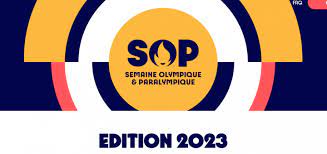 Format libre. Prendre appui, si besoin, sur les différentes affiches des JO.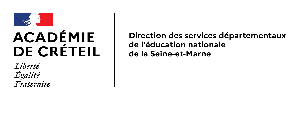 Quelques exemples :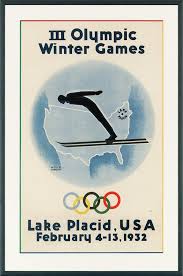 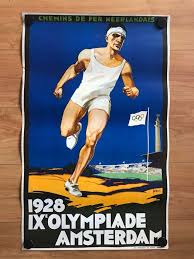 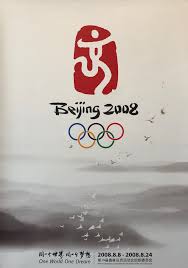 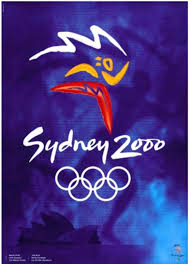 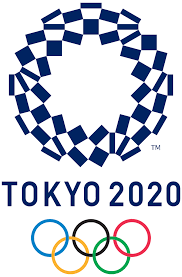 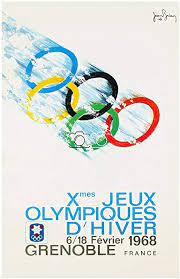 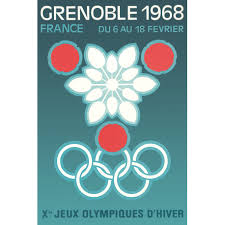 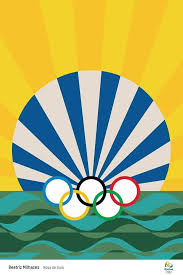 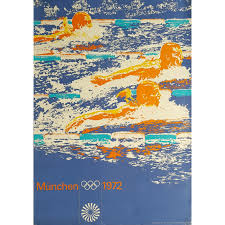 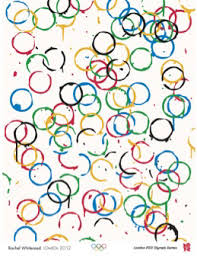 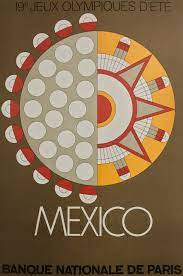 